Lykilhæfni 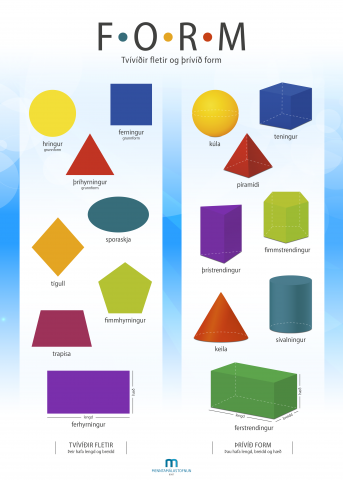 Markmið

Flokkað og greint algeng tvívíð og þrívíð form í umhverfi sínu